	Geneva, 27 November 2013Dear Sir/Madam,1	Further to TSB Circular 21 of 29 April 2013, and its corrigendum of 17 May 2013, I hereby inform you that 19 Member States participating in the last meeting of Study Group 13, approved the text of two draft new ITU-T Recommendations during its Plenary session held on 15 November 2013.2	The titles of the new ITU-T Recommendations which were approved are:Recommendation ITU-T Y.2723 : Support for OAuth in next generation networksRecommendation ITU-T Y.2724 : Framework for supporting OAuth and OpenID in next generation networks3	Available patent information can be accessed on-line via the ITU-T Website.4	The texts of the pre-published Recommendations will soon be available on the ITU-T Website.5	The texts of these Recommendations will be published by ITU as soon as possible.Yours faithfully,Malcolm Johnson
Director of the Telecommunication
Standardization BureauTelecommunication Standardization
Bureau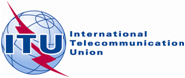 Ref:TSB Circular 67
COM 13/TK-	To Administrations of Member States of the Tel:
Fax:
E-mail:+41 22 730 5126
+41 22 730 5853
tsbsg13@itu.int  Copy:
-	To ITU-T Sector Members;
-	To ITU-T Associates;
-	To ITU-T Academia;-	To the Chairman and Vice-Chairmen of 
Study Group 13;-	To the Director of the Telecommunication Development Bureau;-	To the Director of the Radiocommunication BureauSubject:Approval of new Recommendations ITU-T Y.2723 and Y.2724